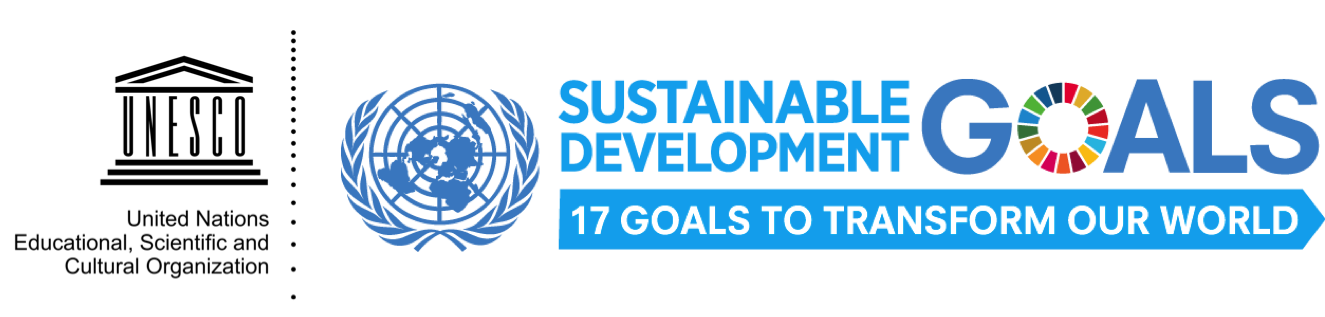 DICHIARAZIONE DI INTERESSECONCORSO NAZIONALE UNESCO CNES AGENDA 2030Cambiamenti Climatici e MigrazioniScuola (Nome):_______________________________________Sede (città e regione):_________________________________Referente progetto:___________________________________Recapito (e-mail e cellulare):___________________________* * *